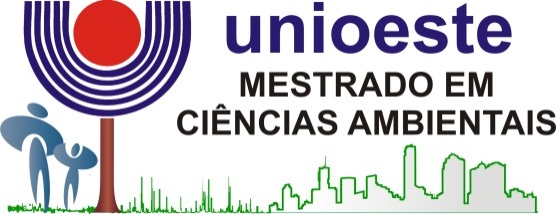 ANEXO C do Edital nº 022/2021-PPGCAOpção nº _______CARTA DE ACEITE PARA ORIENTAÇÃO DE DISSERTAÇÃO DE MESTRADO NO PROGRAMA DE PÓS-GRADUAÇÃO EM CIÊNCIAS AMBIENTAIS – PPGCAEu,  Prof.(a) Dr.(a)____________________________________  _______________________________________ do PPGCA, informo que aceito orientar o(a) candidato(a)____________________________________________, ao mestrado em Ciências Ambientais, desde que o(a) mesmo(a) seja selecionado(a) pelos critérios estabelecidos  para o ano de 2022.Toledo, ________de___________de 20___.Prof(a). Dr(a)._______________________________OBS: O candidato irá preencher a opção (1º, 2º ou 3º) do orientador